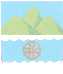    В соответствии с Федеральными законом  от 06.10.2003 года №131-ФЗ «Об общих принципах организации местного самоуправления в Российской Федерации», во исполнении Постановления Администрации городского округа Октябрьск от 27.05.2015 года №444 «Об утверждении Положения о порядке регистрации трудовых договоров, заключаемых работодателями – физическими лицами, не являющимися индивидуальными предпринимателями, с работниками в Администрации городского округа Октябрьск», в целях регистрации трудовых договоров, заключаемых работодателями – физическими лицами, не являющимися индивидуальными предпринимателями, с работниками, руководствуясь Уставом городского округа1. Назначить ответственным за регистрацию трудовых договоров, заключаемых работодателями – физическими лицами, не являющимися индивидуальными предпринимателями, с работниками, ведущего специалиста управления экономического развития, инвестиций, предпринимательства и торговли Администрации городского округа Октябрьск Самарской области – Казанцеву Олесю Валерьевну. 2. Признать утратившим силу распоряжение Администрации городского округа Октябрьск Самарской области  от 29.03.2019 г. №393-р «О назначении ответственного лица».3. Главному специалисту по работе с кадрами и муниципальной службе организационного отдела внести изменения в должностные инструкции Казанцевой О.В. и ознакомить с настоящим распоряжением.4. Разместить настоящее распоряжение на официальном сайте Администрации городского округа Октябрьск Самарской области в сети Интернет.5. Настоящее распоряжение вступает в силу со дня его подписания.6. Контроль за исполнением настоящего распоряжения возложить на Первого заместителя Главы городского округа Октябрьск Самарской области Салихова А. Х.Глава городского округа                                                                       А. В. ГожаяИсп.: Казанцева О.В. 8(84646) 2-13-21 О назначении ответственного лица                                                 